Akademický senát FAST VUT je podle ustanovení čl. 9 odst. 2 Jednacího řádu AS FAST VUT schopný se usnášet (je-li přítomna nadpoloviční většina ze stanoveného počtu členů senátu). Prezenční listiny členů obou komor AS a dalších účastníků zasedání jsou přiloženy (jako příloha č. 1) k originálu zápisu a archivovány.Další účastníci zasedání:prof. Ing. Rostislav Drochytka, CSc., MBA, dr. h. c., děkan FAST VUT,doc. Mgr. Tomáš Apeltauer, Ph.D., proděkan FAST VUT,prof. Ing. Miroslav Bajer, CSc., proděkan FAST VUT,doc. Ing. Karel Šuhajda, Ph.D., proděkan FAST VUT,Ing. Jan Hodná, Ph.D., tajemnice FAST VUT.Program jednáníDoplnění a schválení programu 26. řádného zasedání AS FAST VUTProjednání zápisu z 25. zasedání AS FAST VUTKontrola plnění úkolů a usneseníInformace vedení FAST VUTProjednání žádosti děkana o jmenování Disciplinární komise děkanaPlán realizace Strategického záměru FAST VUT na rok 2024Dodatek ke SD Pravidla přijímacího řízení a podmínky pro přijetí ke studiu v navazujících magisterských studijních programech Stavební inženýrství – pozemní stavby, Stavební inženýrství – konstrukce a dopravní stavby, Stavební inženýrství –stavební materiály a technologie, Stavební inženýrství – vodní hospodářství a vodní stavby, Stavební inženýrství – management stavebnictví, Stavební inženýrství – realizace staveb, Městské inženýrství, Geodézie a kartografie a Environmentálně vyspělé budovy pro akademický rok 2024–25Projednání žádosti děkana o schválení nového člena Vědecké rady FAST VUTVýroční zpráva o činnosti AS FAST VUT v roce 2023Doplňovací volby do SK AS FASTJmenování zástupce FAST do volební komise AS VUTJmenování fakultní volební komiseVolby do AS FAST VUTInformace z AS VUTInformace z RVŠRůznéZávěrPrůběh jednáníV pořadí 26. řádné zasedání AS FAST VUT zahájil předseda Ing. P. Beneš ve 13:04 hod. Konstatoval, že v okamžiku zahájení je přítomno celkem 29 členů AS FAST VUT (KAP: 20, SK 9), takže senát je na svém 26. zasedání schopen přijímat usnesení. Předseda AS sdělil, že Ing. T. Skřeková podala ke dni 16. 1. 2024 rezignaci na členství v AS FAST VUT.Doplnění a schválení programu 26. zasedání AS FAST VUTIng. P. Beneš seznámil členy senátu s navrhovaným programem jednání. K výše uvedenému sedmnáctibodovému programu nebyly vzneseny žádné připomínky, ani pozměňovací či doplňující návrhy. Usnesení AS 27.1:AS FAST VUT schvaluje výše uvedený program svého 26. zasedání.Usnesení bylo přijato jednomyslně; v okamžiku hlasování bylo přítomno 29 členů senátu (KAP: 20, SK: 9).Projednání zápisu z 25. zasedání AS FAST VUTNávrh znění zápisu z 25. zasedání AS FAST VUT byl členům senátu elektronicky zaslán dne 19. 12. 2023. Připomínky k tomuto zápisu z 25. zasedání vznesli Ing. B. Biely, doc. P. Dýr, Bc. M. Horváth a prof. J. Vala; připomínky byly do zápisu zapracovány. Poté byl zápis oficiálně zveřejněn. Po zveřejnění zápisu, ani na jednání senátu, nevznesl k jeho znění nikdo žádné další připomínky.Usnesení AS 27.2:AS FAST VUT schvaluje zápis z 25. zasedání dne 13. 12. 2023 bez připomínek.Usnesení bylo přijato jednomyslně; v okamžiku hlasování bylo přítomno 29 členů senátu (KAP: 20, SK: 9). Audio-záznam, pořízený během 25. zasedání AS FAST VUT, byl po schválení znění zápisu vymazán.Kontrola plnění úkolů a usneseníUsnesení AS 26.3: AS FAST VUT ukládá PerK AS FAST VUT, aby projednala návrh děkana FAST na jmenování Disciplinární komise děkana na období 1. 3. 2024 – 28. 2. 2026 a připravila návrh stanoviska na příští zasedání AS FAST VUT.Projednávání je zařazeno jako bod č. 5 tohoto zasedání.Usnesení AS 26.4:AS FAST VUT pověřuje VK AS FAST VUT projednáním žádosti děkana FAST VUT o schválení nového člena VR FAST VUT a předložením návrhu stanoviska AS FAST VUT na 26. zasedání AS FAST VUT dne 17. 1. 2024.Projednávání je zařazeno jako bod č. 8 tohoto zasedání.Usnesení AS 26.5:AS FAST VUT ukládá LK AS FAST VUT, aby projednala Plán realizace Strategického záměru FAST 2024 a připravila návrh stanoviska na 26. zasedání AS FAST VUT dne 17. 1. 2024. Všem členům AS FAST VUT ukládá, aby se seznámili s uvedeným materiálem a zaslali připomínky předsedovi LK AS FAST prof. J. Valovi v termínu do 5. 1. 2024.Projednávání je zařazeno jako bod č. 6 tohoto zasedání.Informace vedení FAST VUTDěkan prof. R. Drochytka:Přednesl informace z úrovně vedení VUT. Do funkce prorektorky pro řízení lidských zdrojů byla jmenována doc. V. Sedláková a do funkce prorektora pro další vzdělávání a kvalitu byl jmenován doc. V. Máša. Prof. M. Weiter zůstává prorektorem pro výzkum a transfer znalostí, doc. M. Houser prorektorem pro uměleckou činnost a udržitelnost, doc. I. Šimberová prorektorkou pro internacionalizaci a vnější vztahy a prof. M. Doupovec prorektorem pro studium.Novým děkanem Fakulty informačních technologií se stal doc. Dr. Ing. Petr Hanáček.Otázka bezpečnosti byla řešena na úrovni VUT i fakulty. Na MŠMT vnikla komise, která se otázkou bezpečnosti bude zabývat, členem této komise se stal také doc. T. Apeltauer. Na úrovni VUT byl jmenován Ing. J. Durec bezpečnostním ředitelem, na Fakultě stavební je bezpečnostní problematiku v kompetenci doc. T. Apeltauera a Ing. I. Rohrbachera.125. výročí VUT. Fakulta stavební byla první fakultou na univerzitě. 25. 9. 2024 proběhnou oslavy založení. Uvažuje se o divadelním představení, zatím je vše v jednání.K rozpočtu na rok 2024: členům AS byl představen simulovaný model rozpočtu na rok 2024 a vysvětleny jednotlivé položky. Celkový deficit bude cca 30 mil. Kč. Bude nutné přistoupit k nějaké formě organizačních změn k 1. 1. 2025. Návrh organizačních změn bude předložen AS FAST na jaře letošního roku. Ve funkce poradce děkana končí Ing. O. Šašinka k 31. 1. 2024.Od 1. 4. 2024 bude pověřeným ředitelem Centra AdMaS doc. Z. Dufek, prof. P. Hlavínek bude zastávat funkci vědeckého ředitele.Proděkan prof. M. Bajer: Evaluace doktorského studia – doplněné tabulky za jednotlivé obory DSP byly odeslány prorektoru prof. M. Doupovcovi. Poděkování garantům DSP za spolupráci při jejich vyplňování.Na ústavy byl včera rozeslán e-mail s informacemi o financování doktorandů, kteří budou přijati ke studiu v rámci přijímací zkoušky, která se bude konat 2. 2. 2024. Novela vysokoškolského zákona bude obsahovat změnu ve financování studentů DSP. Podle zatím dostupných informací má tato změna ve financování platit od 1. 9. 2025, přičemž platnost novely VŠ zákona má být od 1. 1. 2025. Má být zavedena možnost hrazení části příjmů doktoranda formou mzdy, v případě, pokud doktorand vykonává v pracovním poměru podle pracovní smlouvy tvůrčí činnost směřující ke vzniku jeho disertační práce. Nárok na doktorský příjem bude mít doktorand při svém prvním studiu ve standardní době studia v prezenční formě. Doktorský příjem může být tvořen pouze doktorským stipendiem (nesmí být nižší než minimální měsíční mzda vynásobená koeficientem 1,2) nebo kombinací hrubé měsíční mzdy a doktorského stipendia, kdy součet dvou třetin výše hrubé měsíční mzdy a celé výše doktorského stipendia nesmí být nižší, než minimální měsíční mzda vynásobená koeficientem 1,2. Dle stávajících informací však nebude MŠMT celkový objem na doktorská stipendia navyšovat. Výše minimální hrubé mzdy od 1. 1. 2024 je však 18900 Kč. Je tedy zřejmé, že bude třeba doktorský příjem dofinancovat. Dále je předpoklad, že pro rok 2025 se výše minimální mzdy opět zvýší, a tedy i dofinancování bude vyšší. I když je v novele VŠ zákona uvedeno, že tato úprava se vztahuje na doktorandy, kteří zahájí studium od 1. 1. 2025, tak je na VUT vážně diskutována možnost, že se bude týkat všech doktorandů studujících v prezenční formě studia, tedy i těch přijatých před 1. 9. 2025. A dále se diskutuje o tom, že toto pravidlo bude na VUT zavedeno již od 1. 1. 2025. Je tedy nutné, ústavy zvážily, kolik doktorandů je přijatelné na ústav v termínu PZ 2. 2. 2024 přijmout. Na vedení fakulty bylo rozhodnuto, že v případě, kdy se bude na VUT dofinancování vztahovat i na prezenční doktorandy, kteří zahájili doktorské studium i před 1. 9. 2025, tak u doktorandů, kteří budou 2. 2. 2024 přijati ke studiu zajistí fakulta 1/3 dofinancování a domovský ústav doktorandů 2/3 dofinancování. Toto dofinancování by začalo tehdy, odkdy bude na VUT zavedeno. Ideální by určitě bylo, kdy celé dofinancování bude realizováno z projektů VaV ústavu na jejichž řešení se budou doktorandi ústavu podílet. Je tedy třeba, aby ústavy pečlivě zvážily, jaký počet doktorandů přijatých ke studiu 2. 2. 2024 je pro ně optimální.Na ústavy byla poslána informace k podávání žádostí o nastavení stipendia studentů DSP, kteří již studují a zahájili studium v únoru a studují v prezenční formě studia. Školitel generuje žádost o navýšení stipendia z intranetu FAST. Podrobnější postup je uveden v e-mailu, který byl poslán na ústavy. Pro vyplácení stipendia za tzv. narušenou dobu studia není třeba žádost podávat, toto stipendium je automaticky v poloviční výši naposledy přiznaného stipendia.Na ústavy bylo posláno připomenutí týkající se jednotlivých termínů SHAP. Prvním termínem je 31.1. 2024, do kdy hodnocený zaznamená údaje za rok 2023 do IS SHAP v předepsané struktuře. Kompletní harmonogram termínů je uveden v Pokynu děkana č. 22/2023.Dne 22.1.2024 skončí připomínkování vstupních dat pro PRFP 2024 za oblasti „pedagogiky“ a „VaV“ a také připomínkování Přílohy 2 k PRFP 2024, týká se výčtu specializovaných laboratoří a počítačových učeben včetně jejich ploch.Informace proděkana prof. Jandory přednesl prof. Bajer:Oproti loňskému roku je nárůst o 36 zaplacených přihlášek do bakalářského studijního programu Architektura pozemních staveb (z 181 na 213 zaplacených přihlášek). Přihlášky se podávaly do 5. 1. 2024.Děkan jmenoval zkušební komisi pro talentové zkoušky, které proběhnou 19.–23. 2. 2024 s náhradním termínem 29. 2. 2024, konané v rámci přijímacího řízení na FAST VUT do BSP Architektura pozemních staveb pro akademický rok 2024–25. Zkušební komise bude zasedat 1. 3. 2024.Na ústavy bude odeslán dopis s informacemi o organizaci a průběhu SZZ.Časový harmonogram registrace k rozvrhovým jednotkám pro letní semestr 2023–24 je uveden v zápisu v tabulce č. 2.Tab. 2 Časový harmonogram registrace k rozvrhovým jednotkám pro LS 2023–2420 studentů podalo odvolání proti zamítnutí žádosti o přiznání prospěchového stipendia. 19 studentům bylo vyhověno – chyba ve vyhodnocení pro získání stipendia byla způsobena chybným výpočtem v Apollu. Následně byl vážený studijní průměr u těchto studentů přepočítán v excelu.Proděkan doc. T. Apeltauer:V současnosti je v běhu soutěž Studentské grantové soutěže na VUT (SGS VUT). Ústavy obdržely upřesňující informace k pravidlům této soutěže na fakultě. Vzhledem k tomu, že objem prostředků přidělených na SGS tvoří asi jednu šestinu objemu prostředků IP DKRVO pro fakultu, je nutné realizaci těchto projektů docílit zvýšení počtu hodnocených výsledků na fakultě, které se následně pozitivně odrazí ve výši IP. Podpora projektu je podmíněna vytvořením hodnocených výsledků v počtu a kvalitě, který odpovídá projektům základního výzkumu na FAST VUT. Odpovědní řešitelé projektů, kteří do konce minulého roku nedodali výsledky, ke kterým se zavázali realizací projektů v roce 2022, už bohužel porušili závaznou směrnici SGS na VUT jako celku. Z toho důvodu nebudou moci být příjemci podpory v tomto roce. Takže, vzhledem k tomu, že rok 2024 je posledním rokem, kdy je realizována SGS, bude nutné případné komplikace tohoto typu řešit jinak. Odpovědní řešitelé projektu v roce 2024 proto automaticky přistupují na podmínku, že případné nesplnění závazků do konce roku 2025 bude znamenat jednorázové snížení rozpočtu jejich pracoviště v roce 2026 v objemu, který je ekvivalentem nesplněných výsledků. V nadcházejících měsících budou diskutována nová pravidla pro rozdělování IP DKRVO na VUT. Oproti dosavadním pravidlům jsou tato nová pravidla výrazně přepracována. I ve své stabilizační, nyní rozvojové složce kladou důraz na produktivitu. Pro fakultu bude tato nebo jenom mírně změněná podoba těchto pravidel znamená velmi výrazný propad financování. Vzhledem k tomu, že je Metodika PRFP založena na principu rozdělování prostředků podobným způsobem, jakým jsou rozdělovány na univerzitě jako celku, tak po schválení konečné verze pravidel na VUT je zapracujeme do návrhu nové verze metodiky, platné od roku 2025. V nadcházejících měsících budou diskutována nová pravidla pro rozdělování IP DKRVO na VUT. Oproti dosavadním pravidlům jsou tato nová pravidla výrazně přepracována. I ve své stabilizační, nyní rozvojové složce kladou důraz na produktivitu. Pro fakultu bude tato nebo jenom mírně změněná podoba těchto pravidel znamená velmi výrazný propad financování. Vzhledem k tomu, že je Metodika PRFP založena na principu rozdělování prostředků podobným způsobem, jakým jsou rozdělovány na univerzitě jako celku, tak po schválení konečné verze pravidel na VUT je zapracujeme do návrhu nové verze metodiky, platné od roku 2025. Proděkan doc. K. Šuhajda:Znalecká činnost: stále probíhá registrace znaleckého ústavu na ministerstvu. Nové informace budou předávány na ústavy.Informace týkající se průkazů strojníků – první týden v březnu proběhne povinná praxe, informace budou rozeslány na ústavy. Tajemnice Ing. J. Hodná: Rozpočet fakulty: stále se přepočítávají data. Podávají se projekty fakultní, které zastřešuje rektorát. Jsou to projekty např. Green Deal, Udržitelnost.Diskuse: Prof. Zach: Otázka na proděkana Bajera ohledně financování doktorandů a jejich převod na externí formu výuky. Prof. Bajer: Lze, ale doktorand musí souhlasit s tímto řešením.Doc. Cikrle: Dotaz na doc. Apeltauera ohledně specifického výzkumu. Platí jeden standardní projekt na jeden ústav? Když dostaneme rozpočítané peníze a budou stejně jako loni poskytnuty ústavu? Bude se projekt soutěžit nebo ne?Doc. Apeltauer: Na každém ústavu bude podpořen jeden projekt. V nejbližších dnech budou přepočítány prostředky na ústavy. Soutěž musí proběhnout.Prof. Drochytka: Ústavy se mohou spojit a předložit společný projekt.Prof. Korytárová: Dotaz na financování doktorandů.Doc. Plášek: Dotaz k přijímání doktorandů. Úvaha nad tím, zda nezměnit směrnici pro přijímací řízení DSP v tom, zda přijímat uchazeče na ústav, a ne na školitele. Prof. Bajer: Vyčkejme, až vyjde novela Vysokoškolského zákona. Pokud bude třeba, můžeme uvažovat nad změnou Směrnice pro PŘ.Bc. Horváth: Poskytl další informace k výuce doktorandů a financování doktorandů.Prof. Bajer: Situace se neustále vyvíjí, nutno vyčkat, až vyjde novela.AS vzal na vědomí informace vedení fakulty.Projednání žádosti děkana o jmenování Disciplinární komise děkanaDěkan FAST VUT předložil dne 13. 12. 2023 návrh složení Disciplinární komise děkana FAST VUT na období 01. 3. 2024 – 28. 2. 2026 a požádal o projednání a schválení návrhu. Děkan navrhuje toto složení Disciplinární komise: prof. Ing. Jan Jandora, Ph.D.,doc. Ing. Vlastislav Salajka, CSc.,Ing. Petr Beneš, CSc.,Ing. Vojtěch Vaněk,Bc. Sabina Pilcová,Jakub Otřísal.Usnesením AS 26.3 AS FAST VUT uložil PerK AS FAST VUT, aby projednala návrh děkana FAST na jmenování Disciplinární komise děkana na období 1. 3. 2024 – 28. 2. 2026 a připravila návrh stanoviska na příští zasedání AS FAST VUT.PerK žádost děkana projednala, zápis z jednání byl rozeslán všem členům senátu.Předseda AS požádal předsedu PerK Ing. B. Bielyho o přednesení stanoviska komise.Ing. B. Biely ve svém vystoupení sdělil, že komise neshledala na návrhu komise žádné nedostatky. PerK doporučuje takto navrženou disciplinární komisi děkana schválit.PerK doporučuje AS FAST požadovat po prvním jednání disciplinární komise děkana oficiální zpětnou vazbu od této komise ohledně informace, kdo byl zvolen předsedou.Usnesení AS 27.3: AS FAST VUT schvaluje jmenování Disciplinární komise děkana FAST VUT pro období 1. 3. 2024 – 28. 2. 2026 v navrženém složení.Usnesení bylo přijato jednomyslně; v okamžiku hlasování bylo přítomno 31 členů AS FAST VUT (KAP: 22, SK: 9).Plán realizace Strategického záměru FAST 2024Dne 13. 12. 2022 předložil děkan FAST VUT senátu Plán realizace Strategického záměru FAST 2024. Dokument již byl projednán ve Vědecké radě FAST.Usnesením AS 26.5 AS FAST VUT pověřil LK AS FAST VUT projednáním žádosti děkana FAST VUT a předložením návrhu stanoviska na 26. zasedání AS FAST dne 17. 1. 2024.LK předložený návrh projednala, zápis z jednání byl zaslán všem členům senátu.Dne 15. 1. 2024 obdržel senát dokument doplněný o náměty a připomínky vzešlé z jednání LK AS FAST.Předseda AS požádal předsedu LK prof. J. Valu o sdělení stanoviska komise. Prof. J. Vala ve svém vystoupení sdělil, že komise obdržela připomínky od členů AS i od VK AS FAST písemné i ústní na zasedání LK AS FAST. Doc. K. Šuhajda se jednání LK AS FAST zúčastnil a objasnil případné připomínky. LK AS FAST doporučuje schválit předložený návrh Plánu realizace Strategického záměru FAST 2024.Usnesení AS 27.4:AS FAST VUT schvaluje Plán realizace Strategického záměru FAST 2024. Platné znění je přílohou č. 2 tohoto zápisu.Usnesení bylo přijato jednomyslně; v okamžiku hlasování bylo přítomno 31 členů senátu (KAP: 22, SK 9).Dodatek ke SD Pravidla přijímacího řízení a podmínky pro přijetí ke studiu v   navazujících magisterských studijních programech Stavební inženýrství – pozemní stavby, Stavební inženýrství – konstrukce a dopravní stavby, Stavební inženýrství – stavební materiály a technologie, Stavební inženýrství – vodní hospodářství a vodní stavby, Stavební inženýrství – management stavebnictví, Stavební inženýrství – realizace staveb, Městské inženýrství, Geodézie a kartografie a Environmentálně vyspělé budovy pro akademický rok 2024–25Dne 15. 1. 2024 předložil děkan FAST VUT návrh dokumentu s názvem Dodatek ke SD Pravidla Přijímacího řízení a podmínky pro přijetí ke studiu v navazujících magisterských studijních Programech Stavební inženýrství – pozemní stavby, Stavební inženýrství – konstrukce a dopravní stavby, Stavební inženýrství – stavební materiály a technologie, Stavební inženýrství – vodní hospodářství a vodní stavby, Stavební inženýrství – management stavebnictví, Stavební inženýrství – realizace staveb, Městské inženýrství, Geodézie a kartografie a Environmentálně vyspělé budovy pro akademický rok 2024–25.Tento dokument byl obratem rozeslán všem členům AS FAST. Předseda AS FAST požádal proděkana prof. Bajera o komentář k předloženému dokumentu.Prof. M. Bajer uvedl, že změna se týká čl. 3 a 4.Ve čl. 3 se mění tabulka č. 1, ve které se ve druhém řádku odstraňuje Environmentálně vyspělé budovy a do NSP EVB bez přijímací zkoušky bude moci jít jen absolvent BSP EVB.Ve čl. 4 se mění maximální počet uchazečů, kteří mohou být přijati ke studiu na základě úspěšně vykonané přijímací zkoušky nebo splnění podmínek pro přijetí bez přijímací zkoušky do NSP EVB, z nejvýše 50 uchazečů na 70 uchazečů. Toto navýšení je z důvodu, že nyní je ve 4. ročníku BSP EVB 74 studentů, na druhou stranu, ne všichni půjdou k SZZ.Usnesení AS 27.5:AS FAST VUT ukládá PedK AS FAST VUT, aby projednala návrh dokumentu s názvem Dodatek ke SD Pravidla přijímacího řízení a podmínky pro přijetí ke studiu v navazujících magisterských studijních programech Stavební inženýrství – pozemní stavby, Stavební inženýrství – konstrukce a dopravní stavby, Stavební inženýrství – stavební materiály a technologie,   Stavební inženýrství – vodní hospodářství a vodní stavby, Stavební inženýrství –  management stavebnictví, Stavební inženýrství – realizace staveb, Městské inženýrství, Geodézie                         a kartografie a Environmentálně vyspělé budovy pro akademický rok 2024/25 a připravila návrh stanoviska na příští jednání AS FAST.Usnesení bylo přijato jednomyslně; v okamžiku hlasování bylo přítomno 31 členů senátu (KAP: 22, SK 9).8.  Projednání žádosti děkana o schválení nového člena Vědecké rady FAST VUTDěkan FAST prof. R. Drochytka předložil dne 11. 12. 2023 senátu k projednání a schválení návrh nového člena Vědecké rady Fakulty stavební VUT v Brně prof. Ing. Ondřeje Jirouška, Ph.D.Návrh děkana byl elektronicky rozeslán všem členům AS FAST. V souladu s §27 zákona č. 111/1998 Sb., o vysokých školách, a v souladu s Jednacím řádem AS FAST byl návrh děkana přijat k projednání a ke schvalování na 26. zasedání AS FAST dne 17. 1. 2024.Usnesením AS 26.4 AS FAST VUT pověřil VK AS FAST VUT projednáním žádosti děkana FAST VUT a předložením návrhu stanoviska na 26. zasedání AS FAST dne 17. 1. 2024.VK předložený návrh projednala, zápis z jednání byl zaslán všem členům senátu.Předseda AS požádal předsedu VK doc. P. Rovnaníka o sdělení stanoviska komise. Doc. P. Rovnaník uvedl, že VK AS FAST projednala předložený návrh a konstatuje, že prof. Jiroušek je uznávaným odborníkem a bude přínosem pro fakultu jako člen VR FAST. VK AS FAST doporučuje schválit žádost děkana na schválení prof. Jirouška členem VR FAST.Usnesení AS 27.6:AS FAST se k návrhu děkana na nového člena VR FAST usnese tajným hlasováním. Pro realizaci hlasování AS FAST ustanovuje komisi ve složení: prof. J. Vala (KAP) – předseda, doc. O. Plášek (KAP) – člen, Bc. Radka Juránková (SK AS) – člen.Usnesení bylo přijato jednomyslně; v okamžiku hlasování bylo přítomno 31 členů senátu (KAP: 22, SK: 9).O schválení návrhu děkana na schválení nového člena Vědecké rady FAST VUT se AS FAST usnesl tajným hlasováním.Hlasování se uskutečnilo s tímto výsledkem:vydáno 31 hlasovacích lístků,odevzdáno 31 hlasovacích lístků,z toho 31 platných,0 neplatných (upravených jiným než předepsaným způsobem).Ke členství ve VR FAST bylo tedy zapotřebí získat nadpoloviční většinu 16 hlasů. V tajném hlasování obdržel navržený člen 31hlasů.Usnesení AS 27.7:AS FAST VUT dává děkanovi FAST VUT předchozí souhlas ke jmenování člena VR FAST VUT prof. Ing. Ondřeje Jirouška, Ph.D.Usnesení bylo přijato jednomyslně; v okamžiku hlasování bylo přítomno 31 členů senátu (KAP: 22, SK: 9).Sčítací arch a použité hlasovací lístky jsou uloženy u tajemnice AS FAST. Výroční zpráva o činnosti AS FAST v roce 2023Předseda AS upozornil na nutnost vypracování Výroční zprávy o činnosti AS FAST VUT v roce 2023. Doporučil, aby předseda SK AS a předsedové stálých pracovních komisí připravili v termínu do 29. 1. 2024 podklady pro přípravu této zprávy v rozsahu informací uvedených v minulých letech. Na základě obdržených podkladů připraví předseda AS návrh zprávy, kterou předloží senátu na jeho zasedání dne 14. 2. 2024.Usnesení AS 27.8:AS FAST VUT ukládá předsedkyni SK AS FAST a předsedům pracovních komisí AS, aby do 29. 1. 2024 poskytli potřebné podklady pro Výroční zprávu o činnosti AS FAST VUT v roce 2023.Usnesení bylo přijato jednomyslně; v okamžiku hlasování bylo přítomno 31 členů senátu (KAP: 22, SK: 9).Usnesení AS 27.9:AS FAST VUT ukládá předsedovi AS FAST, aby návrh znění Výroční zprávy o činnosti AS FAST VUT v roce 2023 předložil k projednávání na zasedání AS FAST VUT dne 14. 2. 2024.Usnesení bylo přijato jednomyslně; v okamžiku hlasování bylo přítomno 31 členů senátu (KAP: 22, SK: 9). Doplňovací volby do SK AS FAST VUTPředseda AS FAST v souladu s čl. 7 Volebního řádu AS FAST VUT sdělil členům AS FAST, že bude zapotřebí na dalším zasedání AS FAST vyhlásit doplňovací volby do SK AS FAST z důvodu rezignace a ukončení studia několika dosavadních členů SK AS FAST. Náhradníci v současné době žádní nejsou. Volby řídí a organizuje stávající obvodní volební komise.Usnesení AS 27.10:AS FAST VUT pověřuje LK AS FAST, aby připravila do příštího jednání AS FAST VUT pokyny pro doplňovací volby do SK AS FAST. Usnesení bylo přijato jednomyslně; v okamžiku hlasování bylo přítomno 31 členů senátu (KAP: 22, SK: 9).Jmenování zástupce FAST do volební komise AS VUTPředseda AS podal návrh, aby zástupkyní FAST do volební komise AS VUT byla jmenována doc. N. Žižková a vyzval členy senátu k podání eventuálních protinávrhů. Žádný protinávrh nebyl podán.Usnesení AS 27.11:AS FAST navrhuje doc. N. Žižkovou zástupkyní Fakulty stavební ve volební komisi pro volby do AS VUT pro funkční období 2024–2027, souhlasí s elektronickou formou voleb do AS VUT.Usnesení bylo přijato, pro 29, zdržel se 1, proti 0; v okamžiku hlasování bylo přítomno 30 členů senátu (KAP: 21, SK: 9).Jmenování fakultní volební komiseNa základě žádosti AS VUT navrhl předseda AS FAST složení fakultní volební komise pro volby do AS VUT pro funkční období 2024–2027. Navrhuje toto složení volební komise:Doc. Ing. J. Barnat, Ph.D. – předseda fakultní volební komise,Ing. R. Hermann, Ph.D.,Ing. J. Vystrčil.Předseda AS FAST vyzval členy senátu k podání eventuálních protinávrhů. Žádný protinávrh nebyl podán.Usnesení AS 27.12:AS FAST jmenuje fakultní volební komisi pro volby do AS FAST pro funkční období 2024–2027 ve složení: doc. Ing. J. Barnat, Ph.D. – předseda volební komise, Ing. R. Hermann, Ph.D., Ing. J. Vystrčil.Usnesení bylo přijato jednomyslně; v okamžiku hlasování bylo přítomno 30 členů senátu (KAP: 21, SK: 9).Volby do AS FAST VUTNa některém z dalších zasedání AS VUT lze očekávat vyhlášení voleb do AS VUT pro období let 2024–2027.  Funkční období stávajícího AS FAST VUT končí dnem 15. 6. 2024, předseda AS FAST VUT v souladu s čl. 7 odst. 2 Volebního řádu AS FAST VUT vyhlásí řádné volby členů AS nejpozději 45 dnů před uplynutím funkčního období AS. Předpokládá se, že se volby do AS FAST VUT uskuteční paralelně s volbami do AS VUT. Usnesení AS 27.13:AS FAST ukládá LK AS FAST, aby připravila návrh Organizačních pokynů pro volby do obou komor Akademického senátu FAST.  Usnesení bylo přijato jednomyslně; v okamžiku hlasování bylo přítomno 30 členů senátu (KAP: 21, SK: 9).Informace z AS VUTOd minulého jednání AS FAST se nekonalo žádné zasedání AS VUT. AS VUT je momentálně bez předsedy, doc. Dr. Ing. Petr Hanáček se stal novým děkanem Fakulty informačních technologií. Jak dále informoval prof. J. Vala, připravuje se jednání EK AS VUT k úpravě pravidel i sestavení rozpočtu VUT – viz informace prof. R. Drochytky a doc. T. Apeltauera; členové EK AS VUT (na rozdíl od vedení fakult a součástí VUT) však dosud nemají žádný konkrétní návrh k dispozici. Podstatný posun lze očekávat až na zasedání AS VUT 30. 01. 2024.AS FAST vzal na vědomí informace z jednání AS VUT.15. Informace z RVŠInformace sdělila prof. J. Korytárová.RVŠ volila nové vedení, předsedu a místopředsedy. Prof. Korytárová seznámila členy AS FAST se jmény nového vedení RVŠ. Novým předsedou se stal prof. Mgr. Tomáš Kašparovský, Ph.D., z Masarykovy univerzity. Diskutována byla otázka bezpečnosti na VŠ. Budou probíhat školení pověřených pracovníků v otázkách bezpečnosti.AS FAST vzal na vědomí informace z jednání RVŠ.16. RůznéDoc. Schmid požádal členy PedK AS FAST, aby se po skončení zasedání na chvilku zdrželi.17. ZávěrDoplnění a schválení programu 27. řádného zasedání AS FAST VUTProjednání zápisu z 26. zasedání AS FAST VUTKontrola plnění úkolů a usneseníInformace vedení FAST VUTDodatek ke SD Pravidla přijímacího řízení a podmínky pro přijetí ke studiu v navazujících magisterských studijních programech Stavební inženýrství – pozemní stavby, Stavební inženýrství – konstrukce a dopravní stavby, Stavební inženýrství – stavební materiály a technologie, Stavební inženýrství – vodní hospodářství a vodní stavby, Stavební inženýrství – management stavebnictví, Stavební inženýrství – realizace staveb, Městské inženýrství, Geodézie a kartografie a Environmentálně vyspělé budovy pro akademický rok 2024–25Výroční zpráva o činnosti AS FAST VUT v roce 2023Doplňovací volby do SK AS FASTVolby do AS FAST VUTInformace z AS VUTInformace z RVŠRůznéZávěrUsnesení AS 27.14:AS FAST VUT vzal na vědomí předběžný program svého 27. řádného zasedání, které se bude konat dne 14. 2. 2024. Návrh aktuálního programu jednání a všechny projednávané dokumenty budou členům AS FAST VUT zaslány předem elektronicky.Usnesení bylo přijato jednomyslně; v okamžiku hlasování bylo přítomno 28 členů AS FAST VUT (KAP: 19, SK: 9).Jednání 26. zasedání AS FAST VUT v Brně bylo ukončeno 17. 1. 2024 ve 14:52 hod.Zapsala:	Mgr. Lenka KrajíčkováVypracoval:	Ing. Petr Beneš, CSc.Verifikoval:	doc. Ing. Otto Plášek, Ph.D.Přílohy:Prezenční listina přítomných na 26. zasedání AS FASTPlán realizace Strategického záměru FAST 2024V Brně dne: 17. 1. 2024…………………………………………….……..……………. 	                ……………………..……………………..…………….		………………………………………………………..…………….	Ing. Petr Beneš, CSc.	doc. Ing. Otto Plášek, Ph.D.	Bc. Radka Juránková	předseda AS FAST VUT v Brně	předseda KAP AS FAST VUT v Brně	PŘEDSEDKYNĚ SKAS FAST VUT v Brně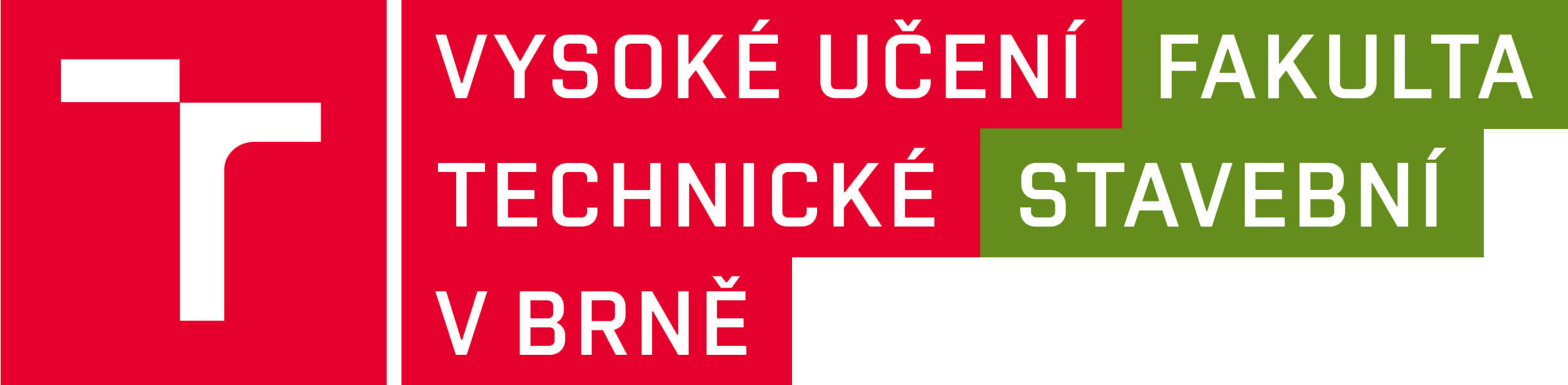 AKADEMICKÝ SENÁT FAKULTY STAVEBNÍVYSOKÉHO UČENÍ TECHNICKÉHO V BRNĚAKADEMICKÝ SENÁT FAKULTY STAVEBNÍVYSOKÉHO UČENÍ TECHNICKÉHO V BRNĚAKADEMICKÝ SENÁT FAKULTY STAVEBNÍVYSOKÉHO UČENÍ TECHNICKÉHO V BRNĚAKADEMICKÝ SENÁT FAKULTY STAVEBNÍVYSOKÉHO UČENÍ TECHNICKÉHO V BRNĚAKADEMICKÝ SENÁT FAKULTY STAVEBNÍVYSOKÉHO UČENÍ TECHNICKÉHO V BRNĚZÁPISz 26. zasedání AS FAST VUT, konaného dne 17. 01. 2024ZÁPISz 26. zasedání AS FAST VUT, konaného dne 17. 01. 2024ZÁPISz 26. zasedání AS FAST VUT, konaného dne 17. 01. 2024ZÁPISz 26. zasedání AS FAST VUT, konaného dne 17. 01. 2024ZÁPISz 26. zasedání AS FAST VUT, konaného dne 17. 01. 2024ZÁPISz 26. zasedání AS FAST VUT, konaného dne 17. 01. 2024ZÁPISz 26. zasedání AS FAST VUT, konaného dne 17. 01. 2024počet členů počet členů přítomnopřítomnonepřítomnoomluvenonepřítomnobez udání dův.Komora akademických pracovníků2525Studentská komora1212Akademický senát FAST VUT celkem3737Další účastníci zasedání29. 1. 2024 (Po)Zveřejnění rozvrhových jednotek pro studenty.30. 1. 2024 (Út)Automatická registrace vyučování podle studijní skupiny (student nemůže měnit automatickou registraci)1. 2. (Čt) – 5. 2. (Po) 2024Přeregistrace vyučování (student může měnit automatickou registraci) 2. 2. (Pá) – 12. 2. (Po) 2024Registrace volitelných předmětů31. 1. 2024 (St)Registrace svobodných předmětů (vždy 5. kalendářní den před začátkem výuky semestru, a to od 8 do 22 hodin – podle Směrnice č. 6/2019 ve znění dodatku č. 1)